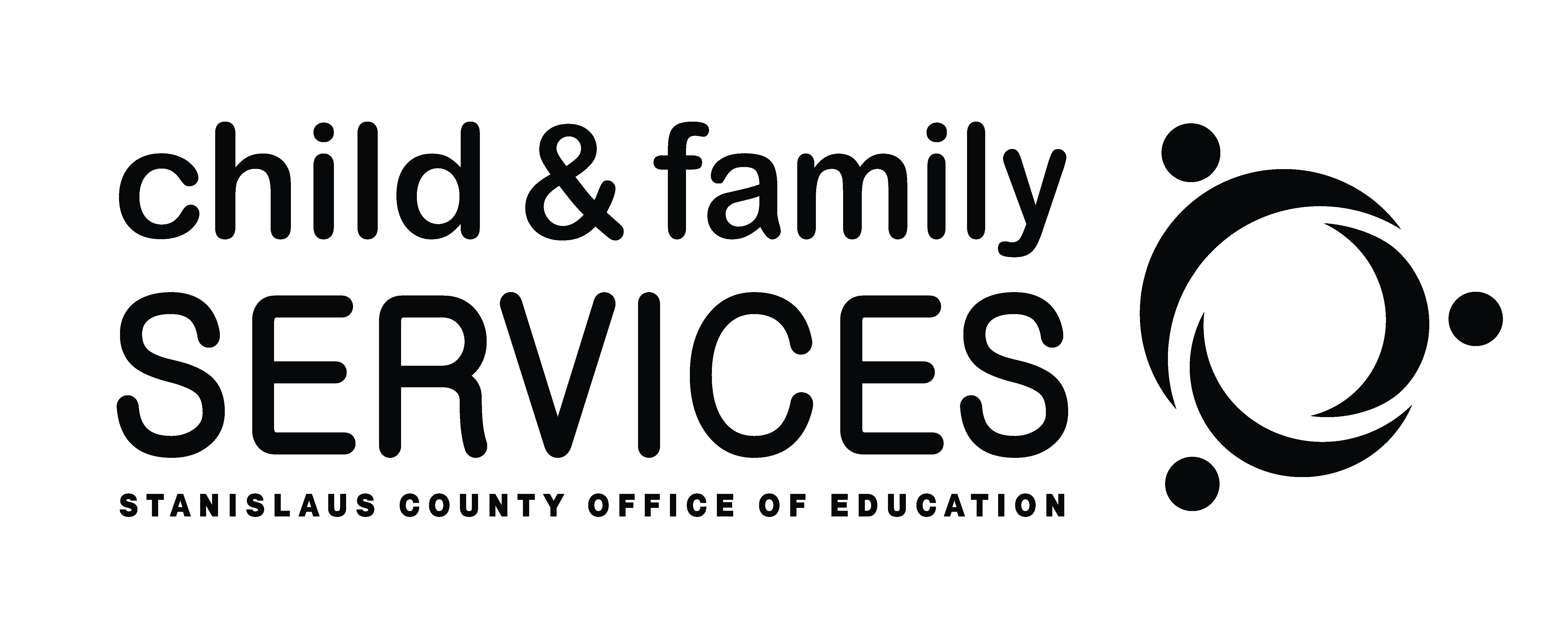 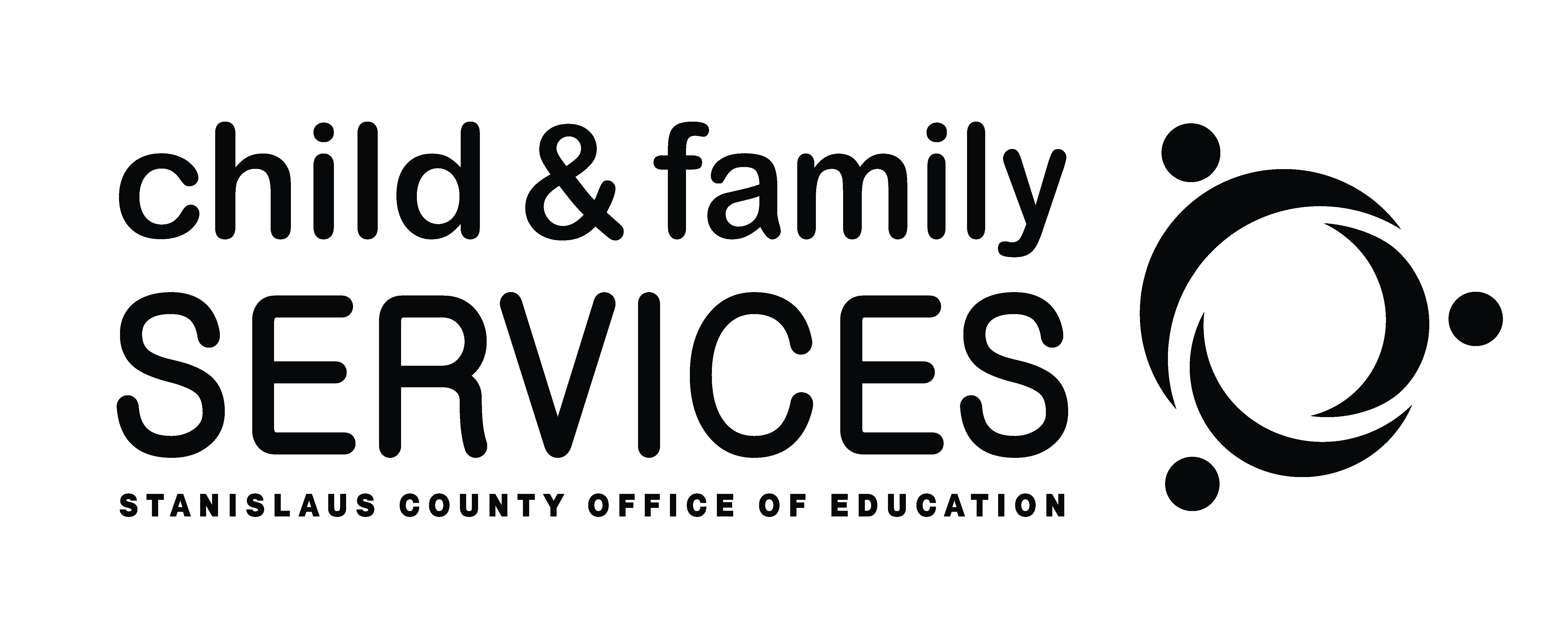 CHILD LEVEL SCHOOL READINESS PLAN / PLAN DE PREPARACIÓN ESCOLAR DEL NIÑOChild Name / Nombre de Niño:  							  Teacher / Caregiver Name / Nombre de Maestra/Cuidador: 					Service Option / Opción de servicio:    Center / Centro         Home Based / Basado en el Hogar	      FCCH / Hogar de cuidado infantil familiar Location / Lugar:  					Information Reviewed/información revisado:  DRDP Rating Record/DRDP registro de calificaciones            Screening Results / resultados de revisiones           Health Status/estado de salud               Transition Planning/planificación de la transición                     Other/otra 										Collection/Colección:   Initial/inicial              Midpoint/mitad de temporada              Final/final	    Place of Contact / Lugar de contacto:    Home / Hogar             Center / Centro 	 Other / Otro Date/Fecha			  Parent Signature/Firma de Padre:  				  Teacher/Caregiver Signature / Firma de Maestra/cuidador:  				School Readiness GoalsMetas para la Preparación EscolarStrategies for SchoolEstrategias para la EscuelaStrategies for HomeEstrategias para el HogarProgress on GoalProgreso de MetaApproaches to LearningEnfoques de Aprendizaje1. IFSP / IEP Goal / Meta del IFSP/IEPAchieved/  LogradoContinued/            Continuo           Social & Emotional DevelopmentDesarrollo Social y Emocional2. IFSP / IEP Goal/ Meta del IFSP/IEPAchieved/  LogradoContinued/  Continuo                        Language & LiteracyLenguaje y Lectoescritura3. IFSP / IEP Goal/ Meta del IFSP/IEPAchieved/  LogradoContinued/                    Continuo                     CognitionCognición4. IFSP / IEP Goal/ Meta del IFSP/IEPAchieved/  LogradoContinued/                   Continuo                        Perception/ PhysicalPercepción / Físicio5. IFSP / IEP Goal/ Meta del IFSP/IEPAchieved/  LogradoContinued/                   Continuo                        